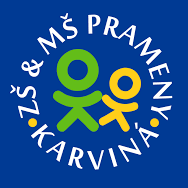 Základní škola a Mateřská škola Prameny, Karviná, příspěvková organizacePrameny 838/10, 734 01  Karviná – RájPravidla školyPříchod do školy – žák je povinen přicházet do školy včas. Budova školy je otevřena v 7.40 hodin.Žák se přezouvá po příchodu a věci si odkládá do své skříňky.Odchod ze školy mimo stanovený čas podle rozvrhu hodin musí žák oznámit svému třídnímu učiteli. Žák se svědomitě a pečlivě připravuje na výuku, nosí si všechny pomůcky a případné zapomínání omlouvá na začátku vyučovací hodiny vyučujícímu.Žák musí nosit do školy žákovskou knížku a každý týden ji předkládat k podpisu rodiči.Do odborných učeben a tělocvičny žák přichází včas.Žák se řídí pokyny vyučujících a dospělých osob.Žák zdraví všechny dospělé osoby, které se pohybují v budově školy. Ke spolužákům se chová slušně.Používání mobilních telefonů ve výuce je v kompetenci učitele daného předmětu.Ve škole je zakázána konzumace a užívání nelegálních látek (alkohol, cigarety včetně elektronických cigaret, drog, energetických nápojů). Do školy je zakázáno přinášet nebezpečné předměty a zbraně.V případě úrazu je žák povinen ihned informovat vyučujícího nebo dospělou osobu (například dozor během přestávky), ihned hlásí také poškození nebo ztrátu osobní věci.Do školy žáci chodí vhodně oblečeni.V případě nebezpečné situace (například požární poplach) musí žák dodržovat pokyny dospělé osoby.Všechna pravidla školy platí nejen během vyučování, ale také během školních akcí mimo budovu školy.